Unikukan Broilerikiusaus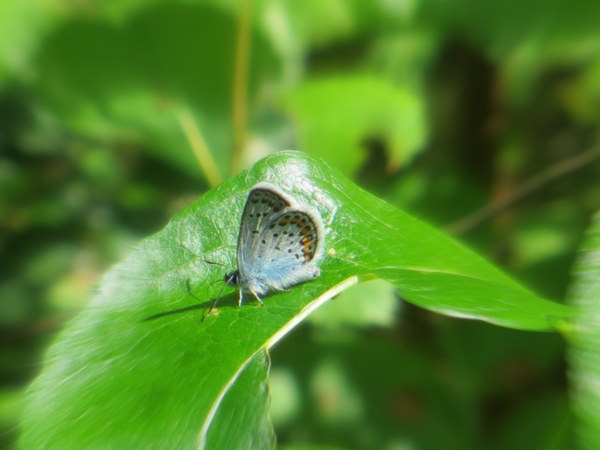 Unimaailman vanukastasokerihumalan houkutustaPakkasaamun huurrettapähkinäparven puhallustaKevään kukkien heräämistäjäätelömaan kaipaustaKesäpäivän auringonpaistettamansikoiden kuiskaustaSyysillan sadettahunajapisaroiden hellyyttä”Ei aina kartta ole maasto”eivät aina sanat ole totuusEi aina usko ole tieeivät aina unelmat ole toivoElämä on tässä ja nythetkessä herkässäEi eilen, ei huomenna, ei kohta, ei sittenOtan omanipoimin palan sieltä täältäpuhallan purjeet epäilyksen mahdollisuuden:”What if I fall?Oh, but my darling,what if you fly?”